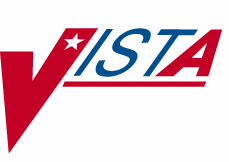 Disposition of EWL Entries and Transmission of Background Messages to EWL Mail GroupSD*5.3*327Release NotesAugust 2005Department of Veterans AffairsVISTA Health Systems Design and DevelopmentRevision History(This page was left blank for double-sided printing)Table of Contents(This page was left blank for double-sided printing)IntroductionThis patch is a part of the Electronic Wait List enhancements as identified through a list of requirements that the EWL User Group has validated and prioritized. Management of the EWL disposition process and its close relation to scheduled appointments has been addressed in this patch. The functionality introduced by this patch applies to the existing EWL package in its current state. The Electronic Wait List sub-system shall be included in the Scheduling Re-hosting project that is in testing right now and the EWL features introduced in this patch are expected to be implemented in this Scheduling Re-hosting project as well.The main purpose of this project is to speed up the disposition process of open EWL entries if a related appointment is scheduled and to alert the new EWL Mail Group: SD EWL BACKGROUND UPDATE, about the need for editing an EWL entry in response to a change in the status of its EWL type.A user manual specific to just patch SD*5.3*327 has been created and is located athttp://www.va.gov/vdl/VistA_Lib/Clinical/Electronic_Wait_List/SD_53_P327_um.pdf.NOTE: The general online User Manual of Electronic Wait List for Scheduling and Primary Care Management Module (PCMM) is available athttp://www.va.gov/vdl/VistA_Lib/Clinical/Electronic_Wait_List/SD_53_P263_um.pdf.Product Feature SummarySD*5.3*327 will introduce the following enhancements:User interface to select open EWL entries by clinic, by specialty or allAbility to disposition a selected EWL entry and to update with data of the related appointmentOptional selection of open EWL entries for marking with a non-removal reasonDisplay of selected EWL entries with the Reopen Reason, appointment information, and the related comments if applicable.The new EWL background job to include:Identification of ‘canceled’ appointments used previously for disposition of the related EWL entries, and automatic change of the related EWL entry status to ‘open’.Identification of the Date of Death change and update of the related EWL entry status accordingly.Identification of ‘inactivated’ clinics, teams, and positions used in open EWL entries with follow up notification sent to the EWL Mail Group.Generation of appropriate messages (listed above) sent by Mail Man to the designated EWL Mail Group: SD EWL BACKGROUND UPDATE.Design of a new report with EWL entries sorted by Reopen Reason.Ability to prompt for a new entry to the EWL if no appointment could have been selected from Action: Unscheduled Visit under Appointment Management.2.1 Flow chart: Optional EWL Entry Disposition driven by Appointment SchedulingSee chart on next page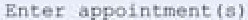 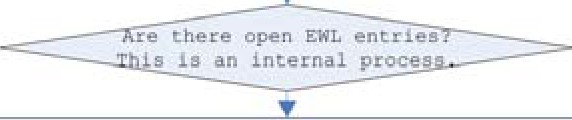 Display a numbered list of created appointmentsYesSele,;;  i on :l  ,    Z-   01"  JMessage displayed:No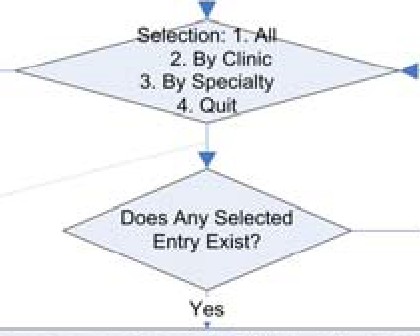 No Selected    Entrfes E:iclslDisplay a numbered list of requested Open EWL Entries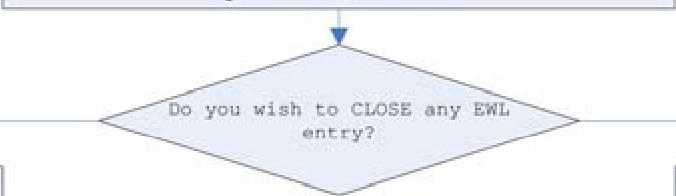 (Y&S] CLOSE E.n.it.rie.sCN O)	00    NOT  CLOSENo	select ent rl e la l to be Closed!YES)Select  entries Is)  to bemarked  with  NON- R.t..MOVAL    i-reason   0,10)   .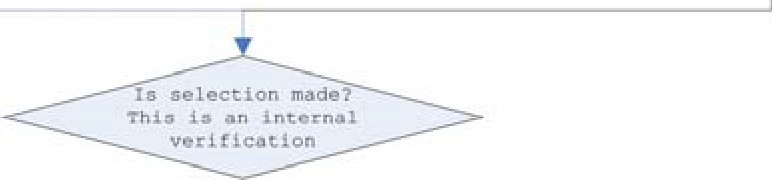 Y£SNO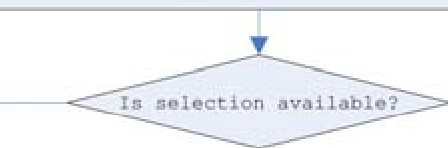 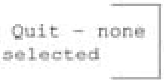 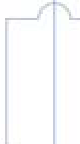 YES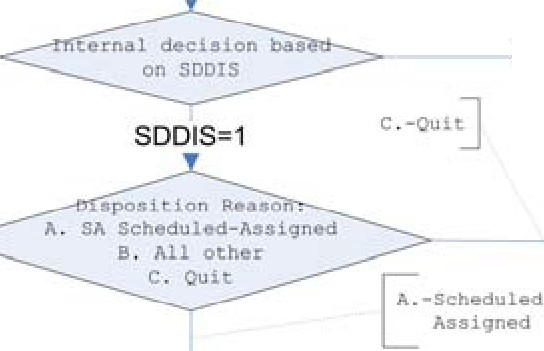 NO	SOO1S =0OultNon-Remov.al Reasons aredisplay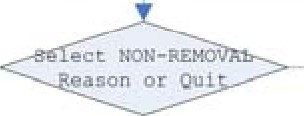 D!$play    nurnt:iered  11st. af erea,:.edappointir..ents  to   .aeloct.  ona  oe  t h@m .sot.eeed &WL •ntt'}' updi,.t•dwith a NON•REMOVAL reason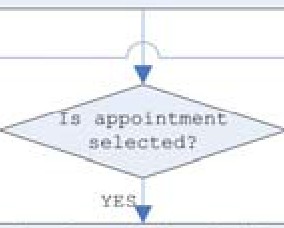 NOThe l!leleeted EWL entry 11!!1 dispositlone-d wic.h SA ce ,11,l!lo n and updAtedvJ.th   tho   ooloet1d  .oppolntrr.ent  do.t o .'I'h-a Hlcctod tWt, entry ls clo:1ed vith th• iutlocted disposition 	reason .	Functional Changes Introduced with Patch SD*5.3*327Call to EWL Entries from any Appointment Scheduling ProcessThe system shall generate a temporary file containing already-created appointments’ data that will be compared with open EWL entries (if any exist). This file will be used to display the created appointments at the end of their appointment entry process and during the optional EWL entry disposition process. If any open EWL entry has been identified by the system, a list of the created appointment(s) is displayed along with the following prompt:Do you want to display open Wait list entries (Yes/No)?? YES// NOIf a user enters ‘NO’, then the whole process with EWL entries is bypassed and the appointment entry process continues.If the user enters ‘YES’, then the potential EWL entry disposition process shall start, see System Feature: 3.2.2The following Appointment Menu options are used to schedule appointment(s) and are involved in this process:Appointment Management:Action: Make appointment Action: Unscheduled VisitMultiple Appointments BookingThe system shall determine if any open EWL entries exist for a patient. An optional temporary file, ^TMP($J, “APPT”,SCNT), with appointment(s) characteristic data shall be generated only if at least one open EWL entry exists. (SCNT represents a sequence number used for interactive communication with the system.) A summary of created appointment(s) is displayed only if the patient has an open EWL entryDisplay of open EWL entries with Potentially Matching AppointmentsIf the default “YES” is accepted, the following prompt allows for selection of open EWL entries to be displayed:Do you want to display open Wait list entries (Yes/No)?? YES// Display Open Wait List entries selection:'A' for ALL entries'C' for matching Appointment CLINIC'S' for matching Appointment SPECIALTY '^' to QuitSELECT:If a desired selection does not provide any listing, then a message is displayed:No selected open EWL entry has been found!and another selection may be made. Any time a user may ‘quit’ to exit from the EWL disposition process.If a selection exists, the system shall create a temporary file ^TMP($J,”SDWLPL”,SCN) with all identified open EWL entries listed in sequence order ‘SCN’ for a potential interactive selection. The created appointment(s) are displayed again for easy matching to the opened EWL entries selected.Example:Appointment(s) for: EWLPATIENT, ONE in Clinic: CECELIA'S CARDIOLOGYSpecialty: X-RAY	Station: 500GAAppt Date/Time	Status	Appt Type	Institution=========================================================================All Open Wait List Entries for: EWLPATIENT, ONE	343-43-4343EW List Type	P	Waiting for Institution	Orig Date	By	Des. Dat	ReopenPCMM TEAM	F	ONE	ALBANY	07 Mar 05 Comment: test 2SERV/SPECIAL A	NEUROLOGY	ALBANY	07 Mar 05	PRO	07 Mar 05	CA Comment: this is a regular commentReopen: Reopen commentCLINIC	A	CARDIOLOGY	ALBANY	07 Mar 05	PAT	07 Mar 05	DE Comment: Please follow upReopen:The Reopen column represents the following set of codes from the Reopen Reason field (#29).CC: INACTIVATED CLINIC CA: CANCELED APPOINTMENT DE: DATE OF DEATH ERROR O: OTHERNote: The CC: INACTIVATED CLINIC code is reserved for future functionality that will allow users to manually reopen an EWL entry, i.e., the CC code will not be utilized in this patch (SD*5.3*327), but will be utilized in a future patch. To inactivate a clinic, you have to cancel all appointments created for that clinic, and EWL entries related to those appointments closed by the clinic are reopened by the nightly background job and are indicated by code 'CA', please see above.Optional Entry of Non-Removal Reasons on Open EWL EntriesFollowing the displayed open EWL entries, a user shall make a decision if to disposition any entry. If the default ‘NO’ is accepted, then an optional non-removal reason may be entered for any selected entry.DO YOU WISH TO REMOVE ANY ENTRY FROM LIST (Yes/No)? ? NO//Select entries for entering Non-Removal Reason or '^' to Quit>: (1-3): 1,3Select one of the following:Select one of the following reasons for #: 1:A prompt for a non-removal reason shall be repeated for each selected entry, in the above example, for #3.Closing EWL Entry – Optional Default Update with Appointment DataIf a user decides to disposition any of the open EWL entries based on comparison of scheduled appointment(s) to the list of ‘open’ EWL entries, , ‘YES’ has to be entered in response to the prompt:DO YOU WISH TO REMOVE ANY ENTRY FROM LIST (Yes/No)? ? NO//YESSelect entries for disposition '^' to Quit>: (1-3): // 2,3 Disposition Reason for # 2:D DEATHNC REMOVED/NON-VA CARESA REMOVED/SCHEDULED-ASSIGNED CC REMOVED/VA CONTRACT CARENN REMOVED/NO LONGER NECESSARY ER ENTERED IN ERRORQ QUIT/DO NOT DISPOSITIONEnter selection or <CR> to accept 'SA REMOVED/SCHEDULED-ASSIGNED'> : SA//If a default ‘SA’ is accepted, then a list of the just-scheduled appointments is displayed again for matching with the EWL entry to be closed.REMOVED/SCHEDULED-ASSIGNEDAppointment(s) for: EWLPATIENT, ONE in Clinic: CECELIA'S CARDIOLOGY Specialty: X-RAY	Station: 500GAAppt Date/Time	Status	Appt Type	Institution----------------------------------------------------------------------------------------------------APR 01, 2005@10:00	INPATIENT	REGULAR	ALBANYAPR 05, 2005@11:00	SCHEDULED	REGULAR	ALBANY Select appointment entry for Removal Reason or '^' to Quit>: (1-2): //1The EWL entry is closed with updates from the selected appointment and a message shall bedisplayed:*** Patient has been removed from Wait List ***New procedures initiated daily from the EWL Background JobOne background job was added to patch SD*5.3*327:SD EWL BACKGROUND JOBDescription: Routine SDWLQSC will run in the background as scheduled daily by the site. This background job will be used to determine if any of the changes described below, have occurred. The appropriate messages will then be sent to the EWL User Group: SD EWL BACKGROUND UPDATE.Appointments Canceled by ClinicsHas any appointment been canceled by an active clinic, where that appointment was used to close an EWL entry? If ‘Yes’ (closed based on SA -REMOVED/SCHEDULED-ASSIGNED REASON) then:The EWL entry shall be opened with the Reopen Reason: ‘CA’ and the Reopen Comment field may be populated by users in the future when a patch to allow editing of an EWL entry’s Reopen Comments is implemented.The following MailMan message will be generated and sent to members of the EWL Mail Group: SD EWL BACKGROUND UPDATE:Subj: EWL appointment entries with a status of 'CANCELED BY CLINIC'. [#174282] 04/25/05@08:48	8 linesFrom: POSTMASTER In 'IN' basket. Page 1 *New*This message displays any entries in file EWL that have pending appointments with a status of 'CANCELED BY CLINIC', there may be further action required if the patient still needs an appointment.Note: An original appointment may be canceled and another one created the next day (or another day in the future) for the same date and time as the original appointment. Regardless if the clinic on the original appointment and the clinic on the new appointment are the same or not, the corresponding EWL entry that was tied to the original appointment will be open.Inactivated ClinicsHas any Clinic used by an EWL entry been inactivated? To inactivate a clinic, all appointments scheduled for that clinic must be canceled. This is addressed in section 3.5.1.If ‘Yes’ and the EWL entry is closed (i.e. has a scheduled appointment), no action is taken.If ‘Yes’ and the EWL entry is open (i.e. does not have a scheduled appointment), then the following Mail Man message should be sent to the EWL Mail Group:Subj:	INACTIVE	CLINICS	with	OPEN	WAIT	LIST	entries.	[#174315]04/25/05@13:35	8 linesFrom: POSTMASTER	In 'IN' basket. Page 1	*New*This message displays the number of open Wait List entries that are tied to an Inactive Clinic. These Wait List entries may require further action, please review.CLINIC and NUMBER of WAIT LIST entriesInactivated TeamsHas any Team used by EWL entry been inactivated? If ‘Yes’ and the EWL entry with this team is open, a Mail Man message should be generated and sent to the EWL Mail Group, for example:Subj: Wait List PCMM Inactive Team Report	[#174431] 04/26/05@15:235 linesFrom: POSTMASTER	In 'IN' basket. Page 1	*New*This message displays any PCMM Teams that have been inactivated and have patients waiting on the Wait List. The PCMM Teamsare displayed along with the number of open Wait List entries.VASSER'S TEAM 1	10Inactivated PositionsHas any Position used by EWL entry been inactivated? If ‘Yes’ and the EWL entry with this position is open, a Mail Man message should be generated and sent to the EWL Mail Group for example:Subj:	Wait	List	PCMM	Inactive	Position	Report	[#176004] 05/17/05@12:16		7 linesFrom: POSTMASTER	In 'IN' basket.	Page 1	*New*This message displays any PCMM Positions that have been inactivatedand have patients waiting on the Wait List. The PCMM Positions are displayed along with the number of open Wait List entries.Has any Date of Death been entered by error e.g. the EWL entry is closed and marked with D - Disposition Reason while the patient does not have Date of Death in her/his record.If ‘Yes,’ the EWL entry shall be open with the Reopen Reason ‘DE’ – Date of Death Error, a related Mailman message shall be generated:Subj: Wait List Date of Death Error Report	[#174398] 04/26/05@14:29	5 linesFrom: POSTMASTER	In 'IN' basket.	Page 1	*New*This message displays any patient on the Wait List who had a Date of Death entered in error. The Wait List entry is reopened and may require additional follow-up.EWLPATIENT, THREE3.5.6	Team and/or Positions available in PCMM - Notifications Sent to EWL Mail GroupIf either a Team or a Position becomes open by spots becoming available and they are in open status on the EWL, the following messages shall be sent to the EWL Mail Group:Subj: PCMM Team Report of Available Slots	[#174284] 04/25/05@08:48	10 linesFrom: POSTMASTER	In 'IN' basket.	Page 1	*New*This message displays any PCMM Teams that have open EWL entries waiting - and now have open slots available. Message displaysPCMM Team and number of open slots and number of EWL entries waiting for that PCMM Team.TEAM	SLOTS AVAILABLE	EWL ENTRIESVASSER'S TEAM 1	70	1904/27/05@07:47	8 linesFrom: POSTMASTER	In 'IN' basket.	Page 1	*New*This message displays any PCMM Positions that have open EWL entries waiting - and now have open slots available. Message displaysPCMM	Position	and	number	of	open	slots	and	number	of	EWL	entries waiting for that PCMM Position.POSITION	TEAM	SLOTS AVAL	EWL ENTRIESLPN NURSE	VASSER'S TEAM 1	200	9EWL Reopen Reason ReportThe following template-driven report, SDWLRO, shall be available from OPTION:SD WAIT LIST REOPEN ENTRIES. This stand-alone option is also available as EWL Reopened Entries from Menu: SD WAIT LIST REPORTS MENU( Wait List (Sch/PCMM) Reports):Appointment (Sch/PCMM) Wait List ReportPCMM Team/Position Wait List (Sch/PCMM) ReportOverdue Appointment Wait List(Sch/PCMM) ReportWait List (Sch/PCMM) Statistic ReportEnrollment Wait List (Sch/PCMM) Statistic ReportEWL Reopened EntriesSelect OPTION NAME: SDWL REOPEN EWL ENTRIES	EWL REOPENED ENTRIESSD WAIT LIST REOPEN ENTRIES	EWL Reopened EntriesEWL REOPEN REASON	APR 26,2005	09:16	PAGE 1EWLPATIENT, SIX		REOPEN REASON: CANCELED APPOINTMENT EWL TYPE: SERVICE/SPECIALTY	DESIRED DATE: AUG 21,2003APPT: PRIMARY CARE TEAM 1	MAY	6,2005	09:00	Canceled by Clinic REOPEN COMMENTS:EWLPATIENT, SEVEN		REOPEN REASON: OTHER EWL TYPE: SPECIFIC CLINIC	DESIRED DATE: DEC 10,2004 APPT:REOPEN COMMENTS:EWLPATIENT, ONE	REOPEN REASON: CANCELED APPOINTMENT EWL TYPE: SPECIFIC CLINIC		DESIRED DATE: JAN	5,2005APPT: STARTEST	APR 27,2005	13:00	Canceled by Clinic REOPEN COMMENTS:EWL Entry Called from the Unscheduled Visit (within Appointment Management option)The ability to prompt a user for an entry in the Electronic Wait List existed prior to this patch, but only under the Make Appointment option. The same feature should have existed under the Unscheduled Visit process if it was not possible to enter/schedule an appointment for ‘NOW’. The problem shall be addressed with the following functionality:Select Action: Quit// UN Unscheduled Visit Select Clinic: CECECELIA'S CARDIOLOGYCECELIA'S EXTRA CLINICCECELIA'S GEN MEDCECELIA'S OPHTHALCHOOSE 1-4: 2 CECELIA'S EXTRA CLINICAPPOINTMENT TIME: NOW// (MAR 29, 2005@15:51)o Clinic does not meet on this date!APPOINTMENT TIME: NOW// ^DO YOU WISH TO PLACE THIS PATIENT ON A WAITING LIST ? No// (No)orDO YOU WISH TO PLACE THIS PATIENT ON A WAITING LIST ? No// Y (Yes)Wait List Enter/Edit EWLPATIENT, SIX	666-44-4056Patient Currently is on Waiting List for the FollowingSD WAIT LIST DISPLAYThe modified display includes appointment information and the Reopen Reason (if any exist). The Wait List Display will include additional information related to an appointment used as a reason for closing the entry, please see below:Do You Want to View Only 'OPEN' Wait Lists? Yes// #	1Wait List - SERVICE/SPECIALTY	Date Entered - 09/23/03 PRIMARY CARE/MEDICINEInstitution - CHEYENNE VAMROC Entered by - EWLPATIENT, TWORequested By - PATIENT	Date Desired - 12/00/03 Comments - inexact date entered*****#	2Wait List - SPECIFIC CLINIC	Date Entered - 01/03/05 STARTESTInstitution - WILMINGTON VAMROC Entered by – EWlUSER, ONERequested By - PATIENT	Date Desired - 01/05/05Reopen Reason: CANCELED APPOINTMENTDisposition -	Disposition Date -Dispositioned by -Appointment scheduled for APR 27, 2005@13:00 Made on: APR 25, 2005	For clinic: STARTESTAppt Institution: WILMINGTON VAMROC	Appt Specialty: ADMITTING/SCREENING Appointment Status: Canceled by Clinic*****Data Dictionary changes:SD WAIT LIST (# 409.3) Data DictionaryREF	NODE;PIECE	FLD NUM	FIELD NAME===============================================================================SD WAIT LIST - Scheduled Appointment Fields DefinitionREF	NODE;PIECE	FLD NUM	FIELD NAME===============================================================================The following field name has been changed and is working now properly15	0;23	13	SCHEDULED DATE OF APPT	[D]DateDescription (Patch # if applic.)Project ManagerTechnical Writer08/10/2005Patch SD*5.3*327Disposition of EWL Entries and Transmission of Background Messages to EWL Mail GroupREDACTEDREDACTED1	APR 01, 2005@10:00INPATIENTREGULARALBANY2	APR 05, 2005@11:00SCHEDULEDREGULARALBANY1APPOINTMENT CRITERIA NOT MET2PATIENT WANTS ANOTHER APPOINTMENT3PROVIDER WANTS ANOTHER APPOINTMENT4OTHER5QUITPATIENT NAMECLINICDATE/TIME of APPTEWLPATIENT, TWOSTARTESTAPR 27, 2005@13:00PRIMARY CARE3AUDIOLOGY1STARTEST1Team PositionTeamOpen EWL EntriesLPN NURSEVASSER'S TEAM 193.5.5Date of Death Entered in ErrorDate of Death Entered in ErrorVASSER'S TEAM6101Caring TEAMor2001Subj:	PCMMPositionsReportofAvailable	Slots	[#174484]# Wait List TypePWaiting ForInstitutionDate Entered1. SPECIFIC CLINIF CECELIA'S EXTRA CLIF CECELIA'S EXTRA CLIF CECELIA'S EXTRA CLIALBANY032905Select Wait List (1) or Enter 'N' for New or '^'Select Wait List (1) or Enter 'N' for New or '^'Select Wait List (1) or Enter 'N' for New or '^'to Quit ?to Quit ?10;1.01PATIENT<-Pntr	[RP2]<-Pntr	[RP2]<-Pntr	[RP2]20;21ORIGINATINGDATE[D][D][D]30;32INSTITUTION<-Pntr	[R*P4']<-Pntr	[R*P4']<-Pntr	[R*P4']40;43TRANSMISSION STATUSTRANSMISSION STATUSTOACC[S]ACCDATE;03.1DATE OF TRANSMISSIONDATE OF TRANSMISSIONDATE OF TRANSMISSION<-Mult [409.33D]<-Mult [409.33D]5-0;1.01-DATE OF TRANSMISSION-DATE OF TRANSMISSION-DATE OF TRANSMISSION[MD][MD]60;54WAIT LIST TYPEWAIT LIST TYPEWAIT LIST TYPE[RSI][RSI]70;65WL SPECIFIC TEAMWL SPECIFIC TEAMWL SPECIFIC TEAM<-Pntr	[*P404.51']<-Pntr	[*P404.51']80;76WL SPECIFIC POSITIONWL SPECIFIC POSITIONWL SPECIFIC POSITION<-Pntr	[P404.57']<-Pntr	[P404.57']90;87WL SERVICE/SPECIALTYWL SERVICE/SPECIALTYWL SERVICE/SPECIALTY<-Pntr	[P409.31']<-Pntr	[P409.31']100;98WL SPECIFIC CLINICWL SPECIFIC CLINICWL SPECIFIC CLINIC<-Pntr	[RP409.32']<-Pntr	[RP409.32']110;109ORIGINATING USERORIGINATING USERORIGINATING USER<-Pntr	[P200']<-Pntr	[P200']120;1110PRIORITYPRIORITYPRIORITY[RS][RS]130;1211REQUEST BYREQUEST BYREQUEST BY[RS][RS]140;1312PROVIDERPROVIDERPROVIDER<-Pntr	[P200']<-Pntr	[P200']150;2313SCHEDULED DATE OF APPTSCHEDULED DATE OF APPTSCHEDULED DATE OF APPT[D][D]16SDAPT;113.1DATE APPT MADEDATE APPT MADEDATE APPT MADE[D][D]17SDAPT;213.2APPT CLINICAPPT CLINICAPPT CLINIC<-Pntr	[P44']<-Pntr	[P44']18SDAPT;313.3APPT INSTITUTIONAPPT INSTITUTIONAPPT INSTITUTION<-Pntr	[P4']<-Pntr	[P4']19SDAPT;413.4APPT STOP CODE NUMBERAPPT STOP CODE NUMBERAPPT STOP CODE NUMBER<-Pntr	[P40.7']<-Pntr	[P40.7']20SDAPT;513.5APPT CREDIT STOP CODEAPPT CREDIT STOP CODEAPPT CREDIT STOP CODE<-Pntr	[P40.7']<-Pntr	[P40.7']21SDAPT;613.6APPT STATION NUMBERAPPT STATION NUMBERAPPT STATION NUMBER[F][F]22SDAPT;713.7APPT CLERKAPPT CLERKAPPT CLERK<-Pntr	[P200']<-Pntr	[P200']23SDAPT;813.8APPT STATUSAPPT STATUSAPPT STATUS[S][S]260;1416DO NOT REMOVE DATEDO NOT REMOVE DATEDO NOT REMOVE DATE[D][D]270;1517USER ENTERING NO REMOVEUSER ENTERING NO REMOVEUSER ENTERING NO REMOVE<-Pntr	[P200']<-Pntr	[P200']28DNR;118DO NOT REMOVE REASONDO NOT REMOVE REASONDO NOT REMOVE REASON[S][S]29DNR;218.1DO NOT REMOVE COMMENTDO NOT REMOVE COMMENTDO NOT REMOVE COMMENT[F][F]30DIS;119DATE DISPOSITIONEDDATE DISPOSITIONEDDATE DISPOSITIONED[D][D]31DIS;220DISPOSITIONED BYDISPOSITIONED BYDISPOSITIONED BY<-Pntr	[P200']<-Pntr	[P200']32DIS;321DISPOSITIONDISPOSITIONDISPOSITION[S][S]330;1622DESIRED DATE OF APPOINTMENT	[RD]DESIRED DATE OF APPOINTMENT	[RD]DESIRED DATE OF APPOINTMENT	[RD]340;1723CURRENT STATUS[S]AU;024AUDIT POINTER<-Mult [409.324]<-Mult [409.324]35-0;1.01-AUDIT POINTER[NJ11,0][NJ11,0]360;1825COMMENTS[F]370;1926PACKAGE ORIGINATING[S]380;2027EWL ENROLLEE STATUS[S]390;2128EDITING USER<-Pntr[P200']401;129REOPEN REASON[S]411;230REOPEN COMMENT[F]New fields introduced with this patch are in bold.New fields introduced with this patch are in bold.New fields introduced with this patch are in bold.New fields introduced with this patch are in bold.16SDAPT;113.1DATE APPT MADE	[D]DATE APPT MADE	[D]DATE APPT MADE	[D]DATE APPT MADE	[D]17SDAPT;213.2APPTCLINIC<-Pntr[P44']18SDAPT;313.3APPTINSTITUTION<-Pntr[P4']19SDAPT;413.4APPTSTOP CODE NUMBER<-Pntr[P40.7']20SDAPT;513.5APPTCREDIT STOP CODE<-Pntr[P40.7']21SDAPT;613.6APPTSTATION NUMBER[F]22SDAPT;713.7APPTCLERK<-Pntr[P200']23SDAPT;813.8APPTSTATUS[S]401;129REOPEN REASONREOPEN REASON[S][S]411;230REOPEN COMMENTREOPEN COMMENT[F][F]